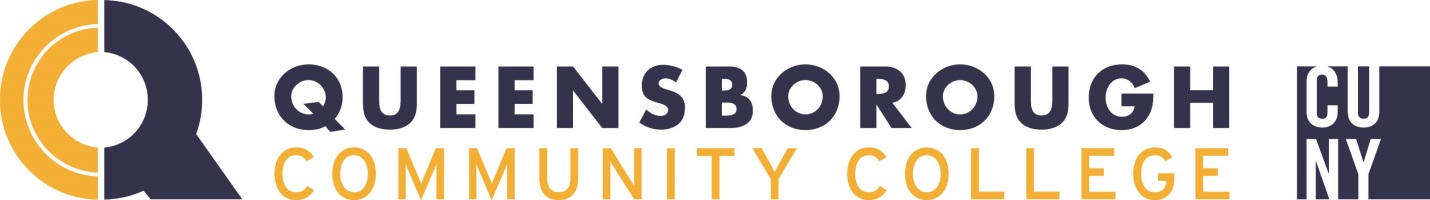 CENTER FOR INTERNATIONAL AFFAIRS, IMMIGRATION, AND STUDY ABROAD STUDENT’S GUIDELINES FOR REINSTATEMENT EXPLANATION LETTERNAME: _______________________________________________________________________Last Name			First Name			Middle NameVIOLATED F-1 STATUS FOR THE FOLLOWING REASONS IN THE ___________ SEMESTER.Less than full-time, but would have qualified for authorized Reduced Course LoadLess than full-timeMissed deadline for____________________________________________________________Terminated by previous school due to_____________________________________________Other_______________________________________________________________________STUDENT’S EXPLANATION OF CIRCUMSTANCESWhen composing your letter requesting reinstatement, make sure to address the following points:How the violation was beyond your control How the violation relates to a Reduced Course Load that a DSO could have authorized (if applicable)Why you deserve reinstatement The negative consequences if you are not granted reinstatement